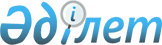 О внесении изменений и дополнений в постановление Правительства Республики Казахстан от 26 марта 2014 года № 258 "О Стратегическом плане Министерства образования и науки Республики Казахстан на 2014 - 2018 годы"
					
			Утративший силу
			
			
		
					Постановление Правительства Республики Казахстан от 30 июня 2014 года № 733. Утратило силу постановлением Правительства Республики Казахстан от 23 апреля 2015 года № 261

      Сноска. Утратило силу постановлением Правительства РК от 23.04.2015 № 261.      Правительство Республики Казахстан ПОСТАНОВЛЯЕТ:



      1. Внести в постановление Правительства Республики Казахстан от 26 марта 2014 года № 258 «О Стратегическом плане Министерства образования и науки Республики Казахстан на 2014–2018 годы» следующие изменения и дополнения:



      в Стратегическом плане Министерства образования и науки Республики Казахстан на 2014–2018 годы, утвержденном указанным постановлением:



      в разделе 3. «Стратегические направления, цели, задачи, целевые индикаторы, мероприятия и показатели результатов»:



      в стратегическом направлении 1. «Обеспечение доступности качественного образования»:



      в цели 1.1. «Обеспечение доступности дошкольного воспитания и обучения»:



      в задаче 1.1.1. «Расширение сети дошкольных организаций и повышение качества дошкольного воспитания и обучения»:



      в «Мероприятия для достижения показателей прямых результатов»:

      дополнить строкой следующего содержания:«                                                                 »;

      в цели 1.2. «Обеспечение доступности качественного школьного образования»:



      в задаче 1.2.1. «Предоставление качественных услуг школьного образования»:



      в «Мероприятия для достижения показателей прямых результатов»:



      дополнить строками следующего содержания:

      «                                                                  »;

      в цели 1.3. Функционирование эффективной системы технического и профессионального образования, интегрированной в мировое образовательное пространство, к 2020 году:



      в задаче 1.3.2. «Повышение качества подготовки и конкурентоспособности кадров»:



      в «Показатели прямых результатов»: 



      в графе «2014 год»:



      в строке «1. Доля государственных учебных заведений ТиПО, оснащенных современным обучающим оборудованием, от общего количества государственных учебных заведений ТиПО» цифры «72» заменить цифрами «75»;



      в задаче 1.3.3. «Развитие социального партнерства»:



      в «Мероприятия для достижения показателей прямых результатов»:



      дополнить строками следующего содержания:«                                                                  »;



      в цели 1.4. «Качество высшего образования Казахстана соответствует лучшим мировым практикам в области образования к 2020 году»:



      в задаче 1.4.1 «Обеспечение кадрами с высшим и послевузовским образованием, соответствующими потребностям индустриально-инновационного развития страны»:



      в «Мероприятия для достижения показателей прямых результатов»:



      дополнить строкой следующего содержания:

«                                                                   »;



      в разделе 7. «Бюджетные программы»:



      в подразделе 7.1. «Бюджетные программы»:



      в бюджетной программе 001 «Формирование и реализация государственной политики в области образования и науки»:



      в «показатели прямого результата»:



      в графе «2014 г.»:



      в строке «Ориентировочное количество сотрудников МОН, прошедших повышение квалификации» цифры «30» заменить цифрами «244»;



      дополнить строкой следующего содержания:

«                                                                  »;



      в графе «2014 г.» строки «объем бюджетных расходов» цифры     «3 311 074» заменить цифрами «3 675 485»;



      в бюджетной программе 003 «Обеспечение доступа к научно-историческим ценностям»:



      в графе «2014 г.» строки «объем бюджетных расходов» цифры    «13 161» заменить цифрами «13 975»;



      в бюджетной программе 004 «Развитие сетей инновационной системы по проекту коммерциализации научных исследований»:



      в графе «2014 г.» строки «объем бюджетных расходов» цифры     «3 216 032» заменить цифрами «3 637 890»;



      в бюджетной программе 005 «Строительство и реконструкция объектов образования и науки»:



      в графе «2014 г.» строки «объем бюджетных расходов» цифры     «8 977 931» заменить цифрами «9 622 418»;



      в бюджетной программе 006 «Обеспечение доступности научной, научно-технической и научно-педагогической информации»:



      в графе «2014 г.» строки «объем бюджетных расходов» цифры     «2 196 893» заменить цифрами «2 518 502»;



      в бюджетной программе 008 «Методологическое обеспечение системы образования»:



      «показатели прямого результата»:



      дополнить строкой следующего содержания:

«                                                                  »;



      в графе «2014 г.» строки «объем бюджетных расходов» цифры     «2 192 664» заменить цифрами «3 934 435»;



      в бюджетной программе 009 «Обучение и воспитание одаренных детей»:



      в графе «2014 год»:



      в «показатели прямого результата»:



      в строке «Предполагаемое среднегодовое количество учащихся в Назарбаев Интеллектуальных школах, интернатах, предшколах, детских садах, учебно-оздоровительных центрах» цифры «12 124,8» заменить цифрами «10 492,1»;



      в строке «объем бюджетных расходов» цифры «24 269 207» заменить цифрами «21 764 390»;



      в бюджетной программе 010 «Проведение республиканских школьных олимпиад, конкурсов, внешкольных мероприятий республиканского значения»:



      в графе «2014 г.» строки «объем бюджетных расходов» цифры «727 178» заменить цифрами «889 331»;



      бюджетную программу 011 «Целевые текущие трансферты областным бюджетам, бюджетам городов Астаны и Алматы на реализацию государственного образовательного заказа в дошкольных организациях образования» изложить в следующей редакции:

      «                                                                  »;

      бюджетную программу 012 «Целевые трансферты на развитие областным бюджетам, бюджетам городов Астаны и Алматы на строительство и реконструкцию объектов образования и областному бюджету Алматинской области и бюджету города Алматы для сейсмоусиления объектов образования»



      изложить в следующей редакции:

      «                                                                  »;



      в бюджетной программе 017 «Подготовка кадров в области культуры и искусства»:



      в графе «2014 г.» строки «объем бюджетных расходов» цифры «4 885 216» заменить цифрами «5 148 779»;



      в бюджетной программе 019 «Оздоровление, реабилитация и организация отдыха детей»:



      в графе «2014 год»:



      в «показатели эффективности»:



      в строке «по оздоровлению и реабилитации, организации отдыха детей-сирот, детей из экологически неблагоприятных регионов, детей из малообеспеченных и многодетных семей, одаренных детей» цифры «4 855,4» заменить цифрами «5 240»;



      в строке «по проведению диагностики, обследований, реабилитационных занятий» цифры «6 648» заменить цифрами «6 289»;



      в строке «объем бюджетных расходов» цифры «458 110» заменить цифрами «479 354»;



      бюджетную программу 020 «Подготовка специалистов с высшим, послевузовским образованием и оказание социальной поддержки обучающимся» изложить в следующей редакции:

      «                                                                   »;



      в бюджетной программе 023 «Повышение квалификации и переподготовка кадров государственных организаций образования»:



      в графе «2014 год»:



      в «показатели прямого результата»:



      в строке «Предполагаемое среднее количество слушателей, проходящих курсы повышения квалификации и переподготовки кадров различного профиля новой формации, по технологии 12-летнего образования, а также стажировку и повышение квалификации за рубежом» цифры «70 351» заменить цифрами «70 401»;



      в «показатели эффективности»:



      в строке «Предполагаемая средняя стоимость обучения 1 слушателя в год, проходящего курсы повышения квалификации и переподготовки кадров» цифры «143 146» заменить цифрами «143 563»;



      в строке «объем бюджетных расходов» цифры «10 108 974» заменить цифрами «10 145 487»;



      в бюджетной программе 028 «Подготовка специалистов в высших учебных заведениях за рубежом в рамках программы «Болашак»:



      в графе «2014 г.» строки «объем бюджетных расходов» цифры «17 529 652» заменить цифрами «20 830 750»;



      в бюджетной программе 033 «Оценка уровня знания казахского языка граждан Республики Казахстан и проведение внешней оценки качества образования»:



      в графе «2014 год»:



      в «показатели прямого результата»:



      в строке «Количество проектов по проведению исследований в рамках ОЭСР» цифру «2» заменить цифрой «4»;



      в строке «объем бюджетных расходов» цифры «1 813 325» заменить цифрами «1 948 050»;



      в бюджетной программе 035 «Капитальные расходы организации образования»:



      в графе «2014 год»:



      в «показатели прямого результата»:



      в строке «Ориентировочное количество организаций образования, в которых проведен капитальный ремонт» цифру «2» заменить цифрой «9»;



      в строке «Предполагаемое количество организаций образования, обеспеченных оборудованием и другими основными средствами» цифры «15» заменить цифрами «18»;



      в «показатели конечного результата»:



      в строке «Обеспеченность от потребности в капитальном ремонте организаций образования» цифры «10,5» заменить цифрами «47,3»;



      в «показатели эффективности»:



      в строке «Приобретение основных средств в среднем на 1 организацию образования» цифры «15,4» заменить цифрами «28,1»;



      в строке «объем бюджетных расходов» цифры «831 304» заменить цифрами «3 075 431»;



      в бюджетной программе 045 «Целевые текущие трансферты областным бюджетам, бюджетам городов Астаны и Алматы на обновление и переоборудование учебно-производственных мастерских, лабораторий учебных заведений технического и профессионального образования»:



      в графе «2014 год»:



      в «показатели прямого результата»:



      в строке «Обновление и переоборудование учебно-производственных мастерских, лабораторий учебных заведений» цифры «97» заменить цифрами «170»;



      в «показатели эффективности»:



      в строке «Доля государственных учебных заведений ТиПО, оснащенных современным обучающим оборудованием, от общего количества государственных учебных заведений ТиПО» цифры «64,3» заменить цифрами «67,3»;



      в строке «объем бюджетных расходов» цифры «2 425 000» заменить цифрами «4 250 000»;



      в бюджетной программе 055 «Научная и (или) научно-техническая деятельность»:



      в графе «2014 год» строки «объем бюджетных расходов» цифры «31 811 782» заменить цифрами «32 202 161»;



      в бюджетной программе 057 «Услуги по обеспечению деятельности АО «Холдинг «Кәсіпқор»:



      в графе «2014 год» строки «объем бюджетных расходов» цифры «4 048 815» заменить цифрами «4 188 280»;



      бюджетную программу 064 «Услуги по подготовке специалистов с высшим и послевузовским образованием и организации деятельности в АОО «Назарбаев Университет» изложить в следующей редакции:

      «                                                                   »;



      в бюджетной программе 074 «Модернизация технического и профессионального образования»:



      в графе «2014 года»:



      в «Показатели прямого результата»:



      в строке «Ориентировочное количество разработанных профессиональных стандартов» цифры «11» заменить цифрами «21»;



      в строке «Ориентировочное количество типовых учебных программ по специальным дисциплинам технического и профессионального образования» цифры «940» заменить цифрами «441»;



      в строке «объем бюджетных расходов» цифры «386 666» заменить цифрами «1 595 115»;



      бюджетную программу 084 «Целевые текущие трансферты бюджету города Астаны на изъятие земельных участков под строительство объектов образования» изложить в следующей редакции:

      «                                                                   »;



      бюджетную программу 085 «Целевые текущие трансферты областным бюджетам, бюджетам городов Астаны и Алматы на увеличение государственного образовательного заказа на подготовку специалистов в организациях технического и профессионального образования» изложить в следующей редакции:

«                                                                   »;



      в бюджетной программе 089 «Целевые текущие трансферты областным бюджетам, бюджетам городов Астаны и Алматы на апробирование подушевого финансирования начального, основного среднего и общего среднего образования»:



      в графе «2014 год» строки «объем бюджетных расходов» цифры «11 182 738» заменить цифрами «12 076 663»;



      в бюджетной программе 092 «Целевой вклад в АОО «Назарбаев Университет»:



      «Показатели конечного результата»:



      дополнить строкой следующего содержания:

      «                                                                   »;



      в графе «2014 год» строки «объем бюджетных расходов» цифры «42 540 856» заменить цифрами «34 150 438»;



      дополнить бюджетной программой 093 «Целевые текущие трансферты областным бюджетам, бюджетам городов Астаны и Алматы на увеличение размера стипендии обучающимся в организациях технического и профессионального образования» следующего содержания:

      «                                                                   »;



      дополнить бюджетной программой 094 «Увеличение уставного капитала АО «Казахский агротехнический университет имени Сакена Сейфуллина» следующего содержания:

      «                                                                   »;



      в бюджетной программе 130 «Базовое финансирование субъектов научной и (или) научно-технической деятельности»:



      в графе «2014 год» строки «объем бюджетных расходов» цифры «5 021 010» заменить цифрами «5 408 142».



      в подразделе 7.2. «Свод бюджетных расходов»:



      в графе «2014 год»:



      в строке «ВСЕГО бюджетных расходов» цифры «447 780 882,0» заменить цифрами «474 035 836,0»;



      в строке «Текущие бюджетные программы» цифры «365 644 181,0» заменить цифрами «384 608 869,0»;



      в строке «Бюджетные программы развития» цифры «82 136 701,0» заменить цифрами «89 426 967,0».



      2. Настоящее постановление вводится в действие со дня его подписания и подлежит официальному опубликованию.       Премьер-Министр

      Республики Казахстан                       К. Масимов
					© 2012. РГП на ПХВ «Институт законодательства и правовой информации Республики Казахстан» Министерства юстиции Республики Казахстан
				3.1. Разработка уровневых программ повышения квалификации педагогов дошкольного образованияХ1.1. Обновление учебных программ, учебников и УМК с учетом опыта НИШХХХХХ1.2. Мониторинг и оценка учебных программ на предмет их соответствия уровню передовых мировых образовательных системХ10.1. Утвердить комплекс мер по дальнейшему развитию инклюзивного образованияХ1.3. Организация работы по внедрению принципов дуального обученияХХХХХ1.4. Организация работы по привлечения к процессу преподавания мастеров производственного обучения, работающих в реальном сектореХ5.1. Организация повышения квалификации профессорско-преподавательского состава по приоритетным направлениям форсированного индустриально-инновационного развитияХХХХХОриентировочное количество органов и организаций образования, подлежащих проверкам на соблюдение законодательства Республики Казахстан в области охраны прав и защиты детейед.138Количество проектов по проведению исследованийед.11Бюджетная программа011 «Целевые текущие трансферты областным бюджетам, бюджетам городов Астаны и Алматы на реализацию государственного образовательного заказа в дошкольных организациях образования»011 «Целевые текущие трансферты областным бюджетам, бюджетам городов Астаны и Алматы на реализацию государственного образовательного заказа в дошкольных организациях образования»011 «Целевые текущие трансферты областным бюджетам, бюджетам городов Астаны и Алматы на реализацию государственного образовательного заказа в дошкольных организациях образования»011 «Целевые текущие трансферты областным бюджетам, бюджетам городов Астаны и Алматы на реализацию государственного образовательного заказа в дошкольных организациях образования»011 «Целевые текущие трансферты областным бюджетам, бюджетам городов Астаны и Алматы на реализацию государственного образовательного заказа в дошкольных организациях образования»011 «Целевые текущие трансферты областным бюджетам, бюджетам городов Астаны и Алматы на реализацию государственного образовательного заказа в дошкольных организациях образования»011 «Целевые текущие трансферты областным бюджетам, бюджетам городов Астаны и Алматы на реализацию государственного образовательного заказа в дошкольных организациях образования»011 «Целевые текущие трансферты областным бюджетам, бюджетам городов Астаны и Алматы на реализацию государственного образовательного заказа в дошкольных организациях образования»011 «Целевые текущие трансферты областным бюджетам, бюджетам городов Астаны и Алматы на реализацию государственного образовательного заказа в дошкольных организациях образования»ОписаниеПеречисление целевых текущих трансфертов из республиканского бюджета областным бюджетам, бюджетам городов Астаны и Алматы на реализацию государственного образовательного заказа в дошкольных организациях образованияПеречисление целевых текущих трансфертов из республиканского бюджета областным бюджетам, бюджетам городов Астаны и Алматы на реализацию государственного образовательного заказа в дошкольных организациях образованияПеречисление целевых текущих трансфертов из республиканского бюджета областным бюджетам, бюджетам городов Астаны и Алматы на реализацию государственного образовательного заказа в дошкольных организациях образованияПеречисление целевых текущих трансфертов из республиканского бюджета областным бюджетам, бюджетам городов Астаны и Алматы на реализацию государственного образовательного заказа в дошкольных организациях образованияПеречисление целевых текущих трансфертов из республиканского бюджета областным бюджетам, бюджетам городов Астаны и Алматы на реализацию государственного образовательного заказа в дошкольных организациях образованияПеречисление целевых текущих трансфертов из республиканского бюджета областным бюджетам, бюджетам городов Астаны и Алматы на реализацию государственного образовательного заказа в дошкольных организациях образованияПеречисление целевых текущих трансфертов из республиканского бюджета областным бюджетам, бюджетам городов Астаны и Алматы на реализацию государственного образовательного заказа в дошкольных организациях образованияПеречисление целевых текущих трансфертов из республиканского бюджета областным бюджетам, бюджетам городов Астаны и Алматы на реализацию государственного образовательного заказа в дошкольных организациях образованияПеречисление целевых текущих трансфертов из республиканского бюджета областным бюджетам, бюджетам городов Астаны и Алматы на реализацию государственного образовательного заказа в дошкольных организациях образованияВид бюджетной программыв зависимости от содержанияв зависимости от содержанияв зависимости от содержанияв зависимости от содержанияпредоставление трансфертов и бюджетных субсидийпредоставление трансфертов и бюджетных субсидийпредоставление трансфертов и бюджетных субсидийпредоставление трансфертов и бюджетных субсидийпредоставление трансфертов и бюджетных субсидийВид бюджетной программыв зависимости от способа реализациив зависимости от способа реализациив зависимости от способа реализациив зависимости от способа реализациииндивидуальнаяиндивидуальнаяиндивидуальнаяиндивидуальнаяиндивидуальнаяВид бюджетной программытекущая/развитиетекущая/развитиетекущая/развитиетекущая/развитиетекущаятекущаятекущаятекущаятекущаяНаименование мероприятий и показателей бюджетной программыЕд. изм.отчетный 

периодотчетный 

периодплановый периодплановый периодплановый периодплановый периодпроектируемый

2017

годпроектируемый

2018

годНаименование мероприятий и показателей бюджетной программыЕд. изм.2012

год2013

год2014

год2014

год2015

год2016

годпроектируемый

2017

годпроектируемый

2018

год1234556 789показатели прямого результатаКоличественные показатели определены соглашениями о результатах, заключенными с акимами областей, городов Астаны и АлматыРазмещение государственного образовательного заказа - планируемое количество всего, в том числе:места235 341 252 017325 884325 884121 847101 734ввод дополнительных мест за счет размещения государственного образовательного заказа в дошкольных организациях,места41 07018 64676 26076 26028 54620 957из них, новых мест места56 24956 249показатели конечного результатаПолное и своевременное перечисление целевых текущих 

трансфертов из республиканского бюджета областным бюджетам, 

бюджетам городов Астаны, Алматы%100100100100100100показатели качествапоказатели эффективностиобъем бюджетных расходовтыс. тенге31 899 99042 380 50655 873 06155 873 06123 045

16719 241 155Бюджетная программа012 «Целевые трансферты на развитие областным бюджетам, бюджетам городов Астаны и Алматы на строительство и реконструкцию объектов образования и областному бюджету Алматинской области и бюджету города Алматы для сейсмоусиления объектов образования»012 «Целевые трансферты на развитие областным бюджетам, бюджетам городов Астаны и Алматы на строительство и реконструкцию объектов образования и областному бюджету Алматинской области и бюджету города Алматы для сейсмоусиления объектов образования»012 «Целевые трансферты на развитие областным бюджетам, бюджетам городов Астаны и Алматы на строительство и реконструкцию объектов образования и областному бюджету Алматинской области и бюджету города Алматы для сейсмоусиления объектов образования»012 «Целевые трансферты на развитие областным бюджетам, бюджетам городов Астаны и Алматы на строительство и реконструкцию объектов образования и областному бюджету Алматинской области и бюджету города Алматы для сейсмоусиления объектов образования»012 «Целевые трансферты на развитие областным бюджетам, бюджетам городов Астаны и Алматы на строительство и реконструкцию объектов образования и областному бюджету Алматинской области и бюджету города Алматы для сейсмоусиления объектов образования»012 «Целевые трансферты на развитие областным бюджетам, бюджетам городов Астаны и Алматы на строительство и реконструкцию объектов образования и областному бюджету Алматинской области и бюджету города Алматы для сейсмоусиления объектов образования»012 «Целевые трансферты на развитие областным бюджетам, бюджетам городов Астаны и Алматы на строительство и реконструкцию объектов образования и областному бюджету Алматинской области и бюджету города Алматы для сейсмоусиления объектов образования»012 «Целевые трансферты на развитие областным бюджетам, бюджетам городов Астаны и Алматы на строительство и реконструкцию объектов образования и областному бюджету Алматинской области и бюджету города Алматы для сейсмоусиления объектов образования»012 «Целевые трансферты на развитие областным бюджетам, бюджетам городов Астаны и Алматы на строительство и реконструкцию объектов образования и областному бюджету Алматинской области и бюджету города Алматы для сейсмоусиления объектов образования»ОписаниеСтроительство детских садов, общеобразовательных школ с целью ликвидации 3-х сменных и аварийных школСтроительство детских садов, общеобразовательных школ с целью ликвидации 3-х сменных и аварийных школСтроительство детских садов, общеобразовательных школ с целью ликвидации 3-х сменных и аварийных школСтроительство детских садов, общеобразовательных школ с целью ликвидации 3-х сменных и аварийных школСтроительство детских садов, общеобразовательных школ с целью ликвидации 3-х сменных и аварийных школСтроительство детских садов, общеобразовательных школ с целью ликвидации 3-х сменных и аварийных школСтроительство детских садов, общеобразовательных школ с целью ликвидации 3-х сменных и аварийных школСтроительство детских садов, общеобразовательных школ с целью ликвидации 3-х сменных и аварийных школСтроительство детских садов, общеобразовательных школ с целью ликвидации 3-х сменных и аварийных школВид бюджетной программыв зависимости от содержанияв зависимости от содержанияв зависимости от содержанияв зависимости от содержанияпредоставление трансфертов и бюджетных субсидийпредоставление трансфертов и бюджетных субсидийпредоставление трансфертов и бюджетных субсидийпредоставление трансфертов и бюджетных субсидийпредоставление трансфертов и бюджетных субсидийВид бюджетной программыв зависимости от способа реализациив зависимости от способа реализациив зависимости от способа реализациив зависимости от способа реализацииИндивидуальнаяИндивидуальнаяИндивидуальнаяИндивидуальнаяИндивидуальнаяВид бюджетной программытекущая/развитиетекущая/развитиетекущая/развитиетекущая/развитиеРазвитиеРазвитиеРазвитиеРазвитиеРазвитиеНаименование мероприятий и показателей бюджетной программыЕд. изм.отчетный периодотчетный периодплановый периодплановый периодплановый периодплановый периодпроектируемый 2017 годпроектируемый 2018 годНаименование мероприятий и показателей бюджетной программыЕд. изм.2012 год2013 год2014 год2014 год2015 год2016 годпроектируемый 2017 годпроектируемый 2018 год1234556 789показатели прямого результатаОриентировочное количество вводимых в эксплуатацию школ:для ликвидации 3-х сменных занятийед.1417991220для замены аварийных зданийед.231524241613Ориентировочное количество вводимых дошкольных объектовед.262544441236показатели конечного результатаПредполагаемая доля введенных в эксплуатацию школ для ликвидации 3-х сменных школ%15,214,08,78,711,419,1Предполагаемая доля введенных в эксплуатацию школ для замены аварийных зданий школ%12,26,213,313,37,86,3Предполагаемая доля введенных в эксплуатацию дошкольных организаций%1,71,42,32,30,51,8показатели качествапоказатели эффективностиориентировочная средняя стоимость 1 ученического места при строительстве:детских садовтыс. тенге1 745,01 745,01 745,01 745,01 745,01 745,0школ на 300 месттыс. тенге1 873,01 873,01 873,01 873,01 873,01 873,0школ на 600 месттыс. тенге1570,01570,01570,01570,01570,01570,0школ на 900 месттыс. тенге1185,01185,01185,01185,01185,01185,0школ на 1200 месттыс. тенге1530,01530,01530,01530,01530,01530,0объем бюджетных расходовтыс. тенге68 122 11554 595 17173 953 46473 953 46451 572 14651 572 146Бюджетная программа020 «Подготовка специалистов с высшим, послевузовским образованием и оказание социальной поддержки обучающимся»020 «Подготовка специалистов с высшим, послевузовским образованием и оказание социальной поддержки обучающимся»020 «Подготовка специалистов с высшим, послевузовским образованием и оказание социальной поддержки обучающимся»020 «Подготовка специалистов с высшим, послевузовским образованием и оказание социальной поддержки обучающимся»020 «Подготовка специалистов с высшим, послевузовским образованием и оказание социальной поддержки обучающимся»020 «Подготовка специалистов с высшим, послевузовским образованием и оказание социальной поддержки обучающимся»020 «Подготовка специалистов с высшим, послевузовским образованием и оказание социальной поддержки обучающимся»020 «Подготовка специалистов с высшим, послевузовским образованием и оказание социальной поддержки обучающимся»020 «Подготовка специалистов с высшим, послевузовским образованием и оказание социальной поддержки обучающимся»020 «Подготовка специалистов с высшим, послевузовским образованием и оказание социальной поддержки обучающимся»Описание Подготовка специалистов с высшим, послевузовским образованием и оказание социальной поддержки обучающимся Подготовка специалистов с высшим, послевузовским образованием и оказание социальной поддержки обучающимся Подготовка специалистов с высшим, послевузовским образованием и оказание социальной поддержки обучающимся Подготовка специалистов с высшим, послевузовским образованием и оказание социальной поддержки обучающимся Подготовка специалистов с высшим, послевузовским образованием и оказание социальной поддержки обучающимся Подготовка специалистов с высшим, послевузовским образованием и оказание социальной поддержки обучающимся Подготовка специалистов с высшим, послевузовским образованием и оказание социальной поддержки обучающимся Подготовка специалистов с высшим, послевузовским образованием и оказание социальной поддержки обучающимся Подготовка специалистов с высшим, послевузовским образованием и оказание социальной поддержки обучающимся Подготовка специалистов с высшим, послевузовским образованием и оказание социальной поддержки обучающимся Вид бюджетной программыв зависимости от содержанияв зависимости от содержанияв зависимости от содержанияв зависимости от содержанияосуществление государственных функций, полномочий и оказание вытекающих из них государственных услугосуществление государственных функций, полномочий и оказание вытекающих из них государственных услугосуществление государственных функций, полномочий и оказание вытекающих из них государственных услугосуществление государственных функций, полномочий и оказание вытекающих из них государственных услугосуществление государственных функций, полномочий и оказание вытекающих из них государственных услугосуществление государственных функций, полномочий и оказание вытекающих из них государственных услугВид бюджетной программыв зависимости от способа реализациив зависимости от способа реализациив зависимости от способа реализациив зависимости от способа реализациииндивидуальнаяиндивидуальнаяиндивидуальнаяиндивидуальнаяиндивидуальнаяиндивидуальнаяВид бюджетной программытекущая/развитиетекущая/развитиетекущая/развитиетекущая/развитиетекущаятекущаятекущаятекущаятекущаятекущаяНаименование мероприятий и показателей бюджетной программыЕд. изм.Ед. изм.отчетный периодотчетный периодотчетный периодплановый периодплановый периодплановый периодпроектируемый 2017 годпроектируемый 2018 годНаименование мероприятий и показателей бюджетной программыЕд. изм.Ед. изм.2012 год2013 год2013 год2014 год2015 год2016 годпроектируемый 2017 годпроектируемый 2018 год12234456789показатели прямого результатаПланируемый прием слушателей, принятых на подготовительных отделениях вузов на основе госзаказачел.чел.171019801980198018001800Планируемый прием обучающихся, принятых на обучение по образовательным программам бакалавриата на основе госзаказа чел.чел.25 87126 83926 83926 32026 26826 216Планируемый прием обучающихся, принятых на обучение по образовательным программам магистратуры на основе госзаказачел.чел.6 7546 7646 7646 7736 7806 780Планируемый прием обучающихся, принятых на обучение по образовательным программам докторантуры PhD на основе госзаказачел.чел.490480480585585585показатели конечного результатаОриентировочное количество выпускников, завершивших подготовительное отделение на основе госзаказачел.чел.171017101710198019801800Ориентировочное количество выпускников, завершивших обучение по образовательным программам бакалавриата на основе госзаказачел.чел.26 64026 42026 42026 76026 67626 538Ориентировочное количество выпускников, завершивших обучение по образовательным программам магистратуры на основе госзаказачел.чел.2 7393 6593 659675467646803Ориентировочное количество выпускников, завершивших обучение по образовательным программам докторантуры на основе госзаказачел.чел.200228228500490495показатели качествапоказатели эффективностиУвеличение доли выпускников вузов обучающихся по госзаказу, трудоустроенных по специальности в первый год после окончания вуза%%657070727879Размер стипендии (без надбавок) с 1 января:Студентамтенгетенге15 23515 23515 23515 23515 23515 235слушателям подготовительных отделенийтенгетенге12 95012 95012 95012 95012 95012 950магистрантам тенгетенге38 93138 93138 93138 93138 93138 931докторантам PhDтенгетенге59 63559 63559 63559 63559 63559 635Размер стипендии (без надбавок) с 1 апреля:Студентамтенгетенге16 759слушателям подготовительных отделенийтенгетенге14 245магистрантам тенгетенге42 824докторантам PhDтенгетенге65 599Размер повышения государственной стипендии студентам и магистрантам, имеющим по результатам экзаменационной сессии только оценки «отлично» – 15 %Размер повышения государственной стипендии студентам и магистрантам, имеющим по результатам экзаменационной сессии только оценки «отлично» – 15 %Размер повышения государственной стипендии студентам и магистрантам, имеющим по результатам экзаменационной сессии только оценки «отлично» – 15 %Размер повышения государственной стипендии студентам и магистрантам, имеющим по результатам экзаменационной сессии только оценки «отлично» – 15 %Размер повышения государственной стипендии студентам и магистрантам, имеющим по результатам экзаменационной сессии только оценки «отлично» – 15 %Размер повышения государственной стипендии студентам и магистрантам, имеющим по результатам экзаменационной сессии только оценки «отлично» – 15 %Размер повышения государственной стипендии студентам и магистрантам, имеющим по результатам экзаменационной сессии только оценки «отлично» – 15 %Размер повышения государственной стипендии студентам и магистрантам, имеющим по результатам экзаменационной сессии только оценки «отлично» – 15 %Размер повышения государственной стипендии студентам и магистрантам, имеющим по результатам экзаменационной сессии только оценки «отлично» – 15 %Размер повышения государственной стипендии студентам и магистрантам, имеющим по результатам экзаменационной сессии только оценки «отлично» – 15 %Размер повышения государственной стипендии студентам и магистрантам, имеющим по результатам экзаменационной сессии только оценки «отлично» – 15 %Размер повышения государственной стипендии инвалидам по зрению и инвалидам по слуху – 75 %Размер повышения государственной стипендии инвалидам по зрению и инвалидам по слуху – 75 %Размер повышения государственной стипендии инвалидам по зрению и инвалидам по слуху – 75 %Размер повышения государственной стипендии инвалидам по зрению и инвалидам по слуху – 75 %Размер повышения государственной стипендии инвалидам по зрению и инвалидам по слуху – 75 %Размер повышения государственной стипендии инвалидам по зрению и инвалидам по слуху – 75 %Размер повышения государственной стипендии инвалидам по зрению и инвалидам по слуху – 75 %Размер повышения государственной стипендии инвалидам по зрению и инвалидам по слуху – 75 %Размер повышения государственной стипендии инвалидам по зрению и инвалидам по слуху – 75 %Размер повышения государственной стипендии инвалидам по зрению и инвалидам по слуху – 75 %Размер повышения государственной стипендии инвалидам по зрению и инвалидам по слуху – 75 %Размер повышения государственной стипендии студентам, магистрантам из числа детей-сирот и детей, оставшихся без попечения родителей и находящихся под опекой (попечительством) граждан – 30 %Размер повышения государственной стипендии студентам, магистрантам из числа детей-сирот и детей, оставшихся без попечения родителей и находящихся под опекой (попечительством) граждан – 30 %Размер повышения государственной стипендии студентам, магистрантам из числа детей-сирот и детей, оставшихся без попечения родителей и находящихся под опекой (попечительством) граждан – 30 %Размер повышения государственной стипендии студентам, магистрантам из числа детей-сирот и детей, оставшихся без попечения родителей и находящихся под опекой (попечительством) граждан – 30 %Размер повышения государственной стипендии студентам, магистрантам из числа детей-сирот и детей, оставшихся без попечения родителей и находящихся под опекой (попечительством) граждан – 30 %Размер повышения государственной стипендии студентам, магистрантам из числа детей-сирот и детей, оставшихся без попечения родителей и находящихся под опекой (попечительством) граждан – 30 %Размер повышения государственной стипендии студентам, магистрантам из числа детей-сирот и детей, оставшихся без попечения родителей и находящихся под опекой (попечительством) граждан – 30 %Размер повышения государственной стипендии студентам, магистрантам из числа детей-сирот и детей, оставшихся без попечения родителей и находящихся под опекой (попечительством) граждан – 30 %Размер повышения государственной стипендии студентам, магистрантам из числа детей-сирот и детей, оставшихся без попечения родителей и находящихся под опекой (попечительством) граждан – 30 %Размер повышения государственной стипендии студентам, магистрантам из числа детей-сирот и детей, оставшихся без попечения родителей и находящихся под опекой (попечительством) граждан – 30 %Размер повышения государственной стипендии студентам, магистрантам из числа детей-сирот и детей, оставшихся без попечения родителей и находящихся под опекой (попечительством) граждан – 30 %Размер повышения государственной стипендии студентам, магистрантам, приравненным по льготам и гарантиям к инвалидам войны – 50 %Размер повышения государственной стипендии студентам, магистрантам, приравненным по льготам и гарантиям к инвалидам войны – 50 %Размер повышения государственной стипендии студентам, магистрантам, приравненным по льготам и гарантиям к инвалидам войны – 50 %Размер повышения государственной стипендии студентам, магистрантам, приравненным по льготам и гарантиям к инвалидам войны – 50 %Размер повышения государственной стипендии студентам, магистрантам, приравненным по льготам и гарантиям к инвалидам войны – 50 %Размер повышения государственной стипендии студентам, магистрантам, приравненным по льготам и гарантиям к инвалидам войны – 50 %Размер повышения государственной стипендии студентам, магистрантам, приравненным по льготам и гарантиям к инвалидам войны – 50 %Размер повышения государственной стипендии студентам, магистрантам, приравненным по льготам и гарантиям к инвалидам войны – 50 %Размер повышения государственной стипендии студентам, магистрантам, приравненным по льготам и гарантиям к инвалидам войны – 50 %Размер повышения государственной стипендии студентам, магистрантам, приравненным по льготам и гарантиям к инвалидам войны – 50 %Размер повышения государственной стипендии студентам, магистрантам, приравненным по льготам и гарантиям к инвалидам войны – 50 %Размер повышения государственной стипендии студентам, получающим государственные именные стипендии – 45 %Размер повышения государственной стипендии студентам, получающим государственные именные стипендии – 45 %Размер повышения государственной стипендии студентам, получающим государственные именные стипендии – 45 %Размер повышения государственной стипендии студентам, получающим государственные именные стипендии – 45 %Размер повышения государственной стипендии студентам, получающим государственные именные стипендии – 45 %Размер повышения государственной стипендии студентам, получающим государственные именные стипендии – 45 %Размер повышения государственной стипендии студентам, получающим государственные именные стипендии – 45 %Размер повышения государственной стипендии студентам, получающим государственные именные стипендии – 45 %Размер повышения государственной стипендии студентам, получающим государственные именные стипендии – 45 %Размер повышения государственной стипендии студентам, получающим государственные именные стипендии – 45 %Размер повышения государственной стипендии студентам, получающим государственные именные стипендии – 45 %Размер повышения государственной стипендии обучающимся, которым назначена стипендия Президента Республики Казахстан – 100 %Размер повышения государственной стипендии обучающимся, которым назначена стипендия Президента Республики Казахстан – 100 %Размер повышения государственной стипендии обучающимся, которым назначена стипендия Президента Республики Казахстан – 100 %Размер повышения государственной стипендии обучающимся, которым назначена стипендия Президента Республики Казахстан – 100 %Размер повышения государственной стипендии обучающимся, которым назначена стипендия Президента Республики Казахстан – 100 %Размер повышения государственной стипендии обучающимся, которым назначена стипендия Президента Республики Казахстан – 100 %Размер повышения государственной стипендии обучающимся, которым назначена стипендия Президента Республики Казахстан – 100 %Размер повышения государственной стипендии обучающимся, которым назначена стипендия Президента Республики Казахстан – 100 %Размер повышения государственной стипендии обучающимся, которым назначена стипендия Президента Республики Казахстан – 100 %Размер повышения государственной стипендии обучающимся, которым назначена стипендия Президента Республики Казахстан – 100 %Размер повышения государственной стипендии обучающимся, которым назначена стипендия Президента Республики Казахстан – 100 %объем бюджетных расходовтыс. тенге78 228 496,178 228 496,189 435 97489 435 97496 096 16993 791 48594 394 676Бюджетная программа064 «Услуги по подготовке специалистов с высшим и послевузовским образованием и организации деятельности в АОО «Назарбаев Университет»064 «Услуги по подготовке специалистов с высшим и послевузовским образованием и организации деятельности в АОО «Назарбаев Университет»064 «Услуги по подготовке специалистов с высшим и послевузовским образованием и организации деятельности в АОО «Назарбаев Университет»064 «Услуги по подготовке специалистов с высшим и послевузовским образованием и организации деятельности в АОО «Назарбаев Университет»064 «Услуги по подготовке специалистов с высшим и послевузовским образованием и организации деятельности в АОО «Назарбаев Университет»064 «Услуги по подготовке специалистов с высшим и послевузовским образованием и организации деятельности в АОО «Назарбаев Университет»064 «Услуги по подготовке специалистов с высшим и послевузовским образованием и организации деятельности в АОО «Назарбаев Университет»064 «Услуги по подготовке специалистов с высшим и послевузовским образованием и организации деятельности в АОО «Назарбаев Университет»064 «Услуги по подготовке специалистов с высшим и послевузовским образованием и организации деятельности в АОО «Назарбаев Университет»Описание Услуги по подготовке специалистов с высшим и послевузовским образованием и организации деятельности в АОО «Назарбаев Университет»Услуги по подготовке специалистов с высшим и послевузовским образованием и организации деятельности в АОО «Назарбаев Университет»Услуги по подготовке специалистов с высшим и послевузовским образованием и организации деятельности в АОО «Назарбаев Университет»Услуги по подготовке специалистов с высшим и послевузовским образованием и организации деятельности в АОО «Назарбаев Университет»Услуги по подготовке специалистов с высшим и послевузовским образованием и организации деятельности в АОО «Назарбаев Университет»Услуги по подготовке специалистов с высшим и послевузовским образованием и организации деятельности в АОО «Назарбаев Университет»Услуги по подготовке специалистов с высшим и послевузовским образованием и организации деятельности в АОО «Назарбаев Университет»Услуги по подготовке специалистов с высшим и послевузовским образованием и организации деятельности в АОО «Назарбаев Университет»Услуги по подготовке специалистов с высшим и послевузовским образованием и организации деятельности в АОО «Назарбаев Университет»Вид бюджетной программыв зависимости от содержанияв зависимости от содержанияв зависимости от содержанияосуществление государственных функций, полномочий и оказание вытекающих из них государственных услугосуществление государственных функций, полномочий и оказание вытекающих из них государственных услугосуществление государственных функций, полномочий и оказание вытекающих из них государственных услугосуществление государственных функций, полномочий и оказание вытекающих из них государственных услугосуществление государственных функций, полномочий и оказание вытекающих из них государственных услугосуществление государственных функций, полномочий и оказание вытекающих из них государственных услугВид бюджетной программыв зависимости от способа реализациив зависимости от способа реализациив зависимости от способа реализациииндивидуальнаяиндивидуальнаяиндивидуальнаяиндивидуальнаяиндивидуальнаяиндивидуальнаяВид бюджетной программытекущая/развитиетекущая/развитиетекущая/развитиетекущаятекущаятекущаятекущаятекущаятекущаяНаименование мероприятий и показателей бюджетной программыЕд. изм.отчетный периодотчетный периодотчетный периодплановый периодплановый периодплановый периодпроектируемый 2017 годпроектируемый 2018 годНаименование мероприятий и показателей бюджетной программыЕд. изм.2012 год2013 год2013 год2014 год2015 год2016 годпроектируемый 2017 годпроектируемый 2018 год1234456789показатели прямого результатаПланируемое количество слушателей на основе госзаказачел.500537537500500500Планируемое количество студентов, принятых на обучение по программам бакалавриата на основе госзаказа чел.500539539545500500Планируемое количество обучающихся, принятых на обучение в магистратуру на основе госзаказачел.-9797222312415Планируемое количество обучающихся, принятых на обучение в докторантуру PhD на основе госзаказачел.-2525565757показатели конечного результатаОриентировочное количество выпускников, завершивших подготовительное отделение на основе госзаказачел.477500500535500500Ориентировочное количество выпускников, завершивших обучение по образовательным программам бакалавриата на основе госзаказачел.---0435491Ориентировочное количество выпускников, завершивших обучение по образовательным программам магистратуры на основе госзаказачел.---50100140показатели качествапоказатели эффективностиРазмер стипендии (без надбавок) с 1 января:тенгестудентамтенге15 23515 23515 23515 23515 23515 235слушателям подготовительных отделенийтенге12 95012 95012 95012 95012 95012 950магистрантам тенге38 93138 93138 931100 000100 000100 000докторантам PhDтенге59 63559 63559 63559 63559 63559 635Размер стипендии (без надбавок) с 1 апрелятенгестудентамтенге16 759слушателям подготовительных отделенийтенге14 245магистрантам тенге100 000докторантам PhDтенге65 599Размер повышения государственной стипендии студентам, имеющим по результатам экзаменационной сессии только оценки «отлично» – 15 %Размер повышения государственной стипендии студентам, имеющим по результатам экзаменационной сессии только оценки «отлично» – 15 %Размер повышения государственной стипендии студентам, имеющим по результатам экзаменационной сессии только оценки «отлично» – 15 %Размер повышения государственной стипендии студентам, имеющим по результатам экзаменационной сессии только оценки «отлично» – 15 %Размер повышения государственной стипендии студентам, имеющим по результатам экзаменационной сессии только оценки «отлично» – 15 %Размер повышения государственной стипендии студентам, имеющим по результатам экзаменационной сессии только оценки «отлично» – 15 %Размер повышения государственной стипендии студентам, имеющим по результатам экзаменационной сессии только оценки «отлично» – 15 %Размер повышения государственной стипендии студентам, имеющим по результатам экзаменационной сессии только оценки «отлично» – 15 %Размер повышения государственной стипендии студентам, имеющим по результатам экзаменационной сессии только оценки «отлично» – 15 %Размер повышения государственной стипендии студентам, имеющим по результатам экзаменационной сессии только оценки «отлично» – 15 %Размер повышения государственной стипендии инвалидам по зрению и инвалидам по слуху (за исключением магистрантов) – 75 %Размер повышения государственной стипендии инвалидам по зрению и инвалидам по слуху (за исключением магистрантов) – 75 %Размер повышения государственной стипендии инвалидам по зрению и инвалидам по слуху (за исключением магистрантов) – 75 %Размер повышения государственной стипендии инвалидам по зрению и инвалидам по слуху (за исключением магистрантов) – 75 %Размер повышения государственной стипендии инвалидам по зрению и инвалидам по слуху (за исключением магистрантов) – 75 %Размер повышения государственной стипендии инвалидам по зрению и инвалидам по слуху (за исключением магистрантов) – 75 %Размер повышения государственной стипендии инвалидам по зрению и инвалидам по слуху (за исключением магистрантов) – 75 %Размер повышения государственной стипендии инвалидам по зрению и инвалидам по слуху (за исключением магистрантов) – 75 %Размер повышения государственной стипендии инвалидам по зрению и инвалидам по слуху (за исключением магистрантов) – 75 %Размер повышения государственной стипендии инвалидам по зрению и инвалидам по слуху (за исключением магистрантов) – 75 %Размер повышения государственной стипендии студентам из числа детей-сирот и детей, оставшихся без попечения родителей и находящихся под опекой (попечительством) граждан – 30 %Размер повышения государственной стипендии студентам из числа детей-сирот и детей, оставшихся без попечения родителей и находящихся под опекой (попечительством) граждан – 30 %Размер повышения государственной стипендии студентам из числа детей-сирот и детей, оставшихся без попечения родителей и находящихся под опекой (попечительством) граждан – 30 %Размер повышения государственной стипендии студентам из числа детей-сирот и детей, оставшихся без попечения родителей и находящихся под опекой (попечительством) граждан – 30 %Размер повышения государственной стипендии студентам из числа детей-сирот и детей, оставшихся без попечения родителей и находящихся под опекой (попечительством) граждан – 30 %Размер повышения государственной стипендии студентам из числа детей-сирот и детей, оставшихся без попечения родителей и находящихся под опекой (попечительством) граждан – 30 %Размер повышения государственной стипендии студентам из числа детей-сирот и детей, оставшихся без попечения родителей и находящихся под опекой (попечительством) граждан – 30 %Размер повышения государственной стипендии студентам из числа детей-сирот и детей, оставшихся без попечения родителей и находящихся под опекой (попечительством) граждан – 30 %Размер повышения государственной стипендии студентам из числа детей-сирот и детей, оставшихся без попечения родителей и находящихся под опекой (попечительством) граждан – 30 %Размер повышения государственной стипендии студентам из числа детей-сирот и детей, оставшихся без попечения родителей и находящихся под опекой (попечительством) граждан – 30 %Размер повышения государственной стипендии студентам, приравненным по льготам и гарантиям к инвалидам войны – 50 %Размер повышения государственной стипендии студентам, приравненным по льготам и гарантиям к инвалидам войны – 50 %Размер повышения государственной стипендии студентам, приравненным по льготам и гарантиям к инвалидам войны – 50 %Размер повышения государственной стипендии студентам, приравненным по льготам и гарантиям к инвалидам войны – 50 %Размер повышения государственной стипендии студентам, приравненным по льготам и гарантиям к инвалидам войны – 50 %Размер повышения государственной стипендии студентам, приравненным по льготам и гарантиям к инвалидам войны – 50 %Размер повышения государственной стипендии студентам, приравненным по льготам и гарантиям к инвалидам войны – 50 %Размер повышения государственной стипендии студентам, приравненным по льготам и гарантиям к инвалидам войны – 50 %Размер повышения государственной стипендии студентам, приравненным по льготам и гарантиям к инвалидам войны – 50 %Размер повышения государственной стипендии студентам, приравненным по льготам и гарантиям к инвалидам войны – 50 %Размер повышения государственной стипендии студентам, получающим государственные именные стипендии – 45 %Размер повышения государственной стипендии студентам, получающим государственные именные стипендии – 45 %Размер повышения государственной стипендии студентам, получающим государственные именные стипендии – 45 %Размер повышения государственной стипендии студентам, получающим государственные именные стипендии – 45 %Размер повышения государственной стипендии студентам, получающим государственные именные стипендии – 45 %Размер повышения государственной стипендии студентам, получающим государственные именные стипендии – 45 %Размер повышения государственной стипендии студентам, получающим государственные именные стипендии – 45 %Размер повышения государственной стипендии студентам, получающим государственные именные стипендии – 45 %Размер повышения государственной стипендии студентам, получающим государственные именные стипендии – 45 %Размер повышения государственной стипендии студентам, получающим государственные именные стипендии – 45 %Размер повышения государственной стипендии обучающимся, которым назначена стипендия Президента Республики Казахстан – 100 %Размер повышения государственной стипендии обучающимся, которым назначена стипендия Президента Республики Казахстан – 100 %Размер повышения государственной стипендии обучающимся, которым назначена стипендия Президента Республики Казахстан – 100 %Размер повышения государственной стипендии обучающимся, которым назначена стипендия Президента Республики Казахстан – 100 %Размер повышения государственной стипендии обучающимся, которым назначена стипендия Президента Республики Казахстан – 100 %Размер повышения государственной стипендии обучающимся, которым назначена стипендия Президента Республики Казахстан – 100 %Размер повышения государственной стипендии обучающимся, которым назначена стипендия Президента Республики Казахстан – 100 %Размер повышения государственной стипендии обучающимся, которым назначена стипендия Президента Республики Казахстан – 100 %Размер повышения государственной стипендии обучающимся, которым назначена стипендия Президента Республики Казахстан – 100 %Размер повышения государственной стипендии обучающимся, которым назначена стипендия Президента Республики Казахстан – 100 %объем бюджетных расходовтыс. тенге12 383 6118 197 0828 197 08215 098 15315 118 94317 190 028Бюджетная программа084 «Целевые текущие трансферты бюджету города Астаны на изъятие земельных участков под строительство объектов образования»084 «Целевые текущие трансферты бюджету города Астаны на изъятие земельных участков под строительство объектов образования»084 «Целевые текущие трансферты бюджету города Астаны на изъятие земельных участков под строительство объектов образования»084 «Целевые текущие трансферты бюджету города Астаны на изъятие земельных участков под строительство объектов образования»084 «Целевые текущие трансферты бюджету города Астаны на изъятие земельных участков под строительство объектов образования»084 «Целевые текущие трансферты бюджету города Астаны на изъятие земельных участков под строительство объектов образования»084 «Целевые текущие трансферты бюджету города Астаны на изъятие земельных участков под строительство объектов образования»084 «Целевые текущие трансферты бюджету города Астаны на изъятие земельных участков под строительство объектов образования»084 «Целевые текущие трансферты бюджету города Астаны на изъятие земельных участков под строительство объектов образования»ОписаниеПеречисление целевых текущих трансфертов бюджету города Астаны на изъятие земельных участков под строительство зданий Назарбаев интеллектуальных школ, Назарбаев Университета и колледжа мирового уровня АО «Холдинг «Кәсіпқор»Перечисление целевых текущих трансфертов бюджету города Астаны на изъятие земельных участков под строительство зданий Назарбаев интеллектуальных школ, Назарбаев Университета и колледжа мирового уровня АО «Холдинг «Кәсіпқор»Перечисление целевых текущих трансфертов бюджету города Астаны на изъятие земельных участков под строительство зданий Назарбаев интеллектуальных школ, Назарбаев Университета и колледжа мирового уровня АО «Холдинг «Кәсіпқор»Перечисление целевых текущих трансфертов бюджету города Астаны на изъятие земельных участков под строительство зданий Назарбаев интеллектуальных школ, Назарбаев Университета и колледжа мирового уровня АО «Холдинг «Кәсіпқор»Перечисление целевых текущих трансфертов бюджету города Астаны на изъятие земельных участков под строительство зданий Назарбаев интеллектуальных школ, Назарбаев Университета и колледжа мирового уровня АО «Холдинг «Кәсіпқор»Перечисление целевых текущих трансфертов бюджету города Астаны на изъятие земельных участков под строительство зданий Назарбаев интеллектуальных школ, Назарбаев Университета и колледжа мирового уровня АО «Холдинг «Кәсіпқор»Перечисление целевых текущих трансфертов бюджету города Астаны на изъятие земельных участков под строительство зданий Назарбаев интеллектуальных школ, Назарбаев Университета и колледжа мирового уровня АО «Холдинг «Кәсіпқор»Перечисление целевых текущих трансфертов бюджету города Астаны на изъятие земельных участков под строительство зданий Назарбаев интеллектуальных школ, Назарбаев Университета и колледжа мирового уровня АО «Холдинг «Кәсіпқор»Перечисление целевых текущих трансфертов бюджету города Астаны на изъятие земельных участков под строительство зданий Назарбаев интеллектуальных школ, Назарбаев Университета и колледжа мирового уровня АО «Холдинг «Кәсіпқор»Вид бюджетной программыв зависимости от содержанияв зависимости от содержанияв зависимости от содержанияпредоставление трансфертов и бюджетных субсидийпредоставление трансфертов и бюджетных субсидийпредоставление трансфертов и бюджетных субсидийпредоставление трансфертов и бюджетных субсидийпредоставление трансфертов и бюджетных субсидийпредоставление трансфертов и бюджетных субсидийВид бюджетной программыв зависимости от способа реализациив зависимости от способа реализациив зависимости от способа реализациииндивидуальнаяиндивидуальнаяиндивидуальнаяиндивидуальнаяиндивидуальнаяиндивидуальнаяВид бюджетной программытекущая/развитиетекущая/развитиетекущая/развитиетекущаятекущаятекущаятекущаятекущаятекущаяНаименование мероприятий и показателей бюджетной программыЕд. изм.отчетный периодотчетный периодотчетный периодплановый периодплановый периодплановый периодпроектируемый 2017 годпроектируемый 2018 годНаименование мероприятий и показателей бюджетной программыЕд. изм.2012 год2013 год2013 год2014 год2015 год2016 годпроектируемый 2017 годпроектируемый 2018 год123445678показатели прямого результатаКоличество изъятых земельных участков под строительствоед. 333показатели конечного

результатаПолное и своевременное перечисление целевых текущих трансфертов из республиканского бюджета бюджету города Астаны%100100100показатели качествапоказатели эффективностиобъем бюджетных расходовтыс. тенге455 714455 71414 297 Бюджетная программа 085 «Целевые текущие трансферты областным бюджетам, бюджетам городов Астаны и Алматы на увеличение государственного образовательного заказа на подготовку специалистов в организациях технического и профессионального образования»085 «Целевые текущие трансферты областным бюджетам, бюджетам городов Астаны и Алматы на увеличение государственного образовательного заказа на подготовку специалистов в организациях технического и профессионального образования»085 «Целевые текущие трансферты областным бюджетам, бюджетам городов Астаны и Алматы на увеличение государственного образовательного заказа на подготовку специалистов в организациях технического и профессионального образования»085 «Целевые текущие трансферты областным бюджетам, бюджетам городов Астаны и Алматы на увеличение государственного образовательного заказа на подготовку специалистов в организациях технического и профессионального образования»085 «Целевые текущие трансферты областным бюджетам, бюджетам городов Астаны и Алматы на увеличение государственного образовательного заказа на подготовку специалистов в организациях технического и профессионального образования»085 «Целевые текущие трансферты областным бюджетам, бюджетам городов Астаны и Алматы на увеличение государственного образовательного заказа на подготовку специалистов в организациях технического и профессионального образования»085 «Целевые текущие трансферты областным бюджетам, бюджетам городов Астаны и Алматы на увеличение государственного образовательного заказа на подготовку специалистов в организациях технического и профессионального образования»085 «Целевые текущие трансферты областным бюджетам, бюджетам городов Астаны и Алматы на увеличение государственного образовательного заказа на подготовку специалистов в организациях технического и профессионального образования»ОписаниеПеречисление целевых текущих трансфертов областным бюджетам, бюджетам городов Астаны и Алматы на увеличение государственного образовательного заказа на подготовку специалистов в организациях технического и профессионального образованияПеречисление целевых текущих трансфертов областным бюджетам, бюджетам городов Астаны и Алматы на увеличение государственного образовательного заказа на подготовку специалистов в организациях технического и профессионального образованияПеречисление целевых текущих трансфертов областным бюджетам, бюджетам городов Астаны и Алматы на увеличение государственного образовательного заказа на подготовку специалистов в организациях технического и профессионального образованияПеречисление целевых текущих трансфертов областным бюджетам, бюджетам городов Астаны и Алматы на увеличение государственного образовательного заказа на подготовку специалистов в организациях технического и профессионального образованияПеречисление целевых текущих трансфертов областным бюджетам, бюджетам городов Астаны и Алматы на увеличение государственного образовательного заказа на подготовку специалистов в организациях технического и профессионального образованияПеречисление целевых текущих трансфертов областным бюджетам, бюджетам городов Астаны и Алматы на увеличение государственного образовательного заказа на подготовку специалистов в организациях технического и профессионального образованияПеречисление целевых текущих трансфертов областным бюджетам, бюджетам городов Астаны и Алматы на увеличение государственного образовательного заказа на подготовку специалистов в организациях технического и профессионального образованияПеречисление целевых текущих трансфертов областным бюджетам, бюджетам городов Астаны и Алматы на увеличение государственного образовательного заказа на подготовку специалистов в организациях технического и профессионального образованияВид бюджетной программыв зависимости от содержанияв зависимости от содержанияв зависимости от содержанияпредоставление трансфертов и бюджетных субсидийпредоставление трансфертов и бюджетных субсидийпредоставление трансфертов и бюджетных субсидийпредоставление трансфертов и бюджетных субсидийпредоставление трансфертов и бюджетных субсидийВид бюджетной программыв зависимости от способа реализациив зависимости от способа реализациив зависимости от способа реализациииндивидуальнаяиндивидуальнаяиндивидуальнаяиндивидуальнаяиндивидуальнаяВид бюджетной программытекущая/развитиетекущая/развитиетекущая/развитиетекущаятекущаятекущаятекущаятекущаяНаименование показателей 

бюджетной программыЕд. изм.плановый периодплановый периодотчетный периодотчетный периодотчетный периодпроектируемый 2017 годпроектируемый 2018 годНаименование показателей 

бюджетной программыЕд. изм.2012 год2013 год2014 год2015 год2016 годпроектируемый 2017 годпроектируемый 2018 год123456789показатели прямого результата Количественные показатели определены соглашением о результатах,  заключенным с акимом города Астаны Объем государственного образовательного заказа на подготовку специалистов в организациях технического и профессионального образованиячел.92285358--Среднегодовой контингент стипендиатовчел.73825358--показатели конечного результатаПолное и своевременное перечисление целевых текущих трансфертов из республиканского бюджета областным бюджетам, бюджетам городов Астаны, Алматы%100100--показатели качествапоказатели эффективности объем бюджетных расходовтыс. тенге-984 3361 000 00000Своевременное и полное перечисление целевых вкладов на развитие%100Бюджетная программа093 «Целевые текущие трансферты областным бюджетам, бюджетам городов Астаны и Алматы на увеличение размера стипендии обучающимся в организациях технического и профессионального образования»093 «Целевые текущие трансферты областным бюджетам, бюджетам городов Астаны и Алматы на увеличение размера стипендии обучающимся в организациях технического и профессионального образования»093 «Целевые текущие трансферты областным бюджетам, бюджетам городов Астаны и Алматы на увеличение размера стипендии обучающимся в организациях технического и профессионального образования»093 «Целевые текущие трансферты областным бюджетам, бюджетам городов Астаны и Алматы на увеличение размера стипендии обучающимся в организациях технического и профессионального образования»093 «Целевые текущие трансферты областным бюджетам, бюджетам городов Астаны и Алматы на увеличение размера стипендии обучающимся в организациях технического и профессионального образования»093 «Целевые текущие трансферты областным бюджетам, бюджетам городов Астаны и Алматы на увеличение размера стипендии обучающимся в организациях технического и профессионального образования»093 «Целевые текущие трансферты областным бюджетам, бюджетам городов Астаны и Алматы на увеличение размера стипендии обучающимся в организациях технического и профессионального образования»093 «Целевые текущие трансферты областным бюджетам, бюджетам городов Астаны и Алматы на увеличение размера стипендии обучающимся в организациях технического и профессионального образования»ОписаниеПеречисление целевых текущих трансфертов из республиканского бюджета областным бюджетам, бюджетам городов Астаны и Алматы на увеличение размера стипендии обучающимся в организациях технического и профессионального образованияПеречисление целевых текущих трансфертов из республиканского бюджета областным бюджетам, бюджетам городов Астаны и Алматы на увеличение размера стипендии обучающимся в организациях технического и профессионального образованияПеречисление целевых текущих трансфертов из республиканского бюджета областным бюджетам, бюджетам городов Астаны и Алматы на увеличение размера стипендии обучающимся в организациях технического и профессионального образованияПеречисление целевых текущих трансфертов из республиканского бюджета областным бюджетам, бюджетам городов Астаны и Алматы на увеличение размера стипендии обучающимся в организациях технического и профессионального образованияПеречисление целевых текущих трансфертов из республиканского бюджета областным бюджетам, бюджетам городов Астаны и Алматы на увеличение размера стипендии обучающимся в организациях технического и профессионального образованияПеречисление целевых текущих трансфертов из республиканского бюджета областным бюджетам, бюджетам городов Астаны и Алматы на увеличение размера стипендии обучающимся в организациях технического и профессионального образованияПеречисление целевых текущих трансфертов из республиканского бюджета областным бюджетам, бюджетам городов Астаны и Алматы на увеличение размера стипендии обучающимся в организациях технического и профессионального образованияПеречисление целевых текущих трансфертов из республиканского бюджета областным бюджетам, бюджетам городов Астаны и Алматы на увеличение размера стипендии обучающимся в организациях технического и профессионального образованияВид бюджетной программыв зависимости от содержанияв зависимости от содержанияв зависимости от содержанияпредоставление трансфертов и бюджетных субсидийпредоставление трансфертов и бюджетных субсидийпредоставление трансфертов и бюджетных субсидийпредоставление трансфертов и бюджетных субсидийпредоставление трансфертов и бюджетных субсидийВид бюджетной программыв зависимости от способа реализациив зависимости от способа реализациив зависимости от способа реализациииндивидуальнаяиндивидуальнаяиндивидуальнаяиндивидуальнаяиндивидуальнаяВид бюджетной программытекущая/развитиетекущая/развитиетекущая/развитиетекущаятекущаятекущаятекущаятекущаяНаименование мероприятий и показателей бюджетной программыЕд. изм.отчетный периодотчетный периодплановый

периодплановый

периодплановый

периодпроектируемый

2017 годпроектируемый

2018 годНаименование мероприятий и показателей бюджетной программыЕд. изм.2012 год2013 год2014 год2015 год2016 годпроектируемый

2017 годпроектируемый

2018 год123456789показатели прямого результатаКоличественные показатели определены соглашениями о результатах, заключенными с акимами областей, городов Астаны и АлматыСреднегодовой контингент стипендиатовчел.128 837--показатели конечного результатаПолное и своевременное перечисление целевых текущих трансфертов из республиканского бюджета областным бюджетам, бюджетам городов Астаны, Алматы%100--показатели качествапоказатели эффективностиобъем бюджетных расходовтыс. тенге--1 935 94900Бюджетная программа094 «Увеличение уставного капитала АО «Казахский агротехнический университет имени Сакена Сейфуллина»094 «Увеличение уставного капитала АО «Казахский агротехнический университет имени Сакена Сейфуллина»094 «Увеличение уставного капитала АО «Казахский агротехнический университет имени Сакена Сейфуллина»094 «Увеличение уставного капитала АО «Казахский агротехнический университет имени Сакена Сейфуллина»094 «Увеличение уставного капитала АО «Казахский агротехнический университет имени Сакена Сейфуллина»094 «Увеличение уставного капитала АО «Казахский агротехнический университет имени Сакена Сейфуллина»094 «Увеличение уставного капитала АО «Казахский агротехнический университет имени Сакена Сейфуллина»094 «Увеличение уставного капитала АО «Казахский агротехнический университет имени Сакена Сейфуллина»Описание Увеличение уставного капитала АО «Казахский агротехнический университет имени Сакена Сейфуллина»Увеличение уставного капитала АО «Казахский агротехнический университет имени Сакена Сейфуллина»Увеличение уставного капитала АО «Казахский агротехнический университет имени Сакена Сейфуллина»Увеличение уставного капитала АО «Казахский агротехнический университет имени Сакена Сейфуллина»Увеличение уставного капитала АО «Казахский агротехнический университет имени Сакена Сейфуллина»Увеличение уставного капитала АО «Казахский агротехнический университет имени Сакена Сейфуллина»Увеличение уставного капитала АО «Казахский агротехнический университет имени Сакена Сейфуллина»Увеличение уставного капитала АО «Казахский агротехнический университет имени Сакена Сейфуллина»Вид бюджетной программыв зависимости от содержанияв зависимости от содержанияв зависимости от содержанияосуществление бюджетных инвестицийосуществление бюджетных инвестицийосуществление бюджетных инвестицийосуществление бюджетных инвестицийосуществление бюджетных инвестицийВид бюджетной программыв зависимости от способа реализациив зависимости от способа реализациив зависимости от способа реализациииндивидуальнаяиндивидуальнаяиндивидуальнаяиндивидуальнаяиндивидуальнаяВид бюджетной программытекущая/развитиетекущая/развитиетекущая/развитиеразвитиеразвитиеразвитиеразвитиеразвитиеНаименование мероприятий и показателей бюджетной программыЕд. изм.отчетный

периодотчетный

периодплановый

периодплановый

периодплановый

периодпроектируемый

2017 годпроектируемый

2018 годНаименование мероприятий и показателей бюджетной программыЕд. изм.2012 год2013 год2014 год2015 год2016 годпроектируемый

2017 годпроектируемый

2018 год123456789показатели прямого результатаУвеличение уставного капитала АО «Казахский агротехнический университет имени Сакена Сейфуллина»Ед.1показатели конечного результатаСвоевременное и полное перечисление средств в уставной капитал АО «Казахский агротехнический университет имени Сакена Сейфуллина»%100показатели качествапоказатели эффективностиобъем бюджетных расходовтыс. тенге--500 000